Умные игрушки       С помощью разных методических пособий родители могут развивать своих детей в домашних условиях и самостоятельно готовить к школе.Одно из них – цветные счетные палочки Кюизенера для обучения числам в форме игры. Такое пособие способствует развитию множества полезных умений, оно многофункциональное, простое в использовании для взрослых и малышей.Что такое палочки Кюизенера?Это пособие получило свое название от бельгийского педагога, создавшего его. Джордж Кюизенер разработал специальные брусочки, которые помогают осваивать законы математики. У игрового материала имеется второе название - «числа в цвете».В набор Кюизенера входят тросточки 10 разных цветов и размеров от сантиметра до десяти. Комплект представляет собой сложно продуманное математическое множество.Описание методики       Набор Кюизенера используется для того, чтобы развить у ребенка интерес к математике в игровой форме в домашних условиях, это главная цель. Логические игры с ним понравятся любознательным малышам.Обучение математике в игровой форме с набором кюизенера основывается на принципе наглядности. Если ребенок видит предмет и даже может его ощупать, ему значительно проще будет понять счетную науку.Родителям тоже будет легче объяснять малышу математику с помощью наглядных дидактических пособий.         Характеристики палочек Кюизенера, которые запоминает и различает ребенок: - цвет, понятие числового значения, длина.Чему можно научить ребенкаОсновная задача набора Дж.Кюизенера – помочь ребенку знакомиться с математикой. Однако, с его помощью малыш сможет освоить значительно больше. Он сможет научиться: составлять цветные цифры и буквы, при этом сопоставляя символы с понятиями; различать, как расположены предметы в пространстве (впереди и сзади, справа и слева, между, средний, снизу и сверху); математическим понятиям (число, цифра, фигура, больше и меньше, поровну и т.п.); базовым математическим навыкам: сложению и вычитанию; разбирать числа на составляющие; понимать, что такое количество, как соотносятся числа и цифры; определять предыдущее и следующее числа для текущего в пределах первого десятка.Ознакомление с палочкамиСначала малыш просто будет играть со счетным материалом, словно с кубиками. Затем предложите поиграть в «Найди меня».Давайте ребенку такие задания в любой последовательности: перечисли цвета всех брусков; найди тот, который будет длиннее красного и короче синего; отыщи все бруски одинакового оттенка; выкладывай полоски двух цветов, чередуя – красная-синяя; найди брусок НЕ желтого оттенка; выбери две полоски и сравни их по длине; найди самую короткую и назови цвет; отбери по одной каждого оттенка.Помогите ребенку сделать несколько выводов. Он должен сделать акцент на том, что полосы одинакового цвета равны и по размеру.Игры с палочками Кюизенера        Есть множество развлекающих заданий с брусочками. Вы можете приобрести специальные материалы с примерами или даже придумать игры самостоятельно.Несколько простых вариантов:«Угадай-ка». Один брусочек спрячьте. Ребенок угадывает, какого он цвета, задавая вопросы на «да», «нет». Например, «Недостающая палочка короче желтой?», «Она длиннее черной?».«Составь картинку». Малыш, с использованием комплекта в качестве конструктора, складывает определенные изображения, начиная с самых простых и потом увеличивая сложность: квадрат, треугольник, забор, домик, елочку и т.д.«Поезд». Пусть ребенок представит, что палочки – это вагончики. Попросите малыша сложить «поезд» в цветную полоску так, чтобы оранжевый «вагон» был левее бордового, но правее красного.И это далеко не все игры, в которые вы можете поиграть со своим малышом. Главное, что эти игры помимо радости принесут еще и немалую пользу.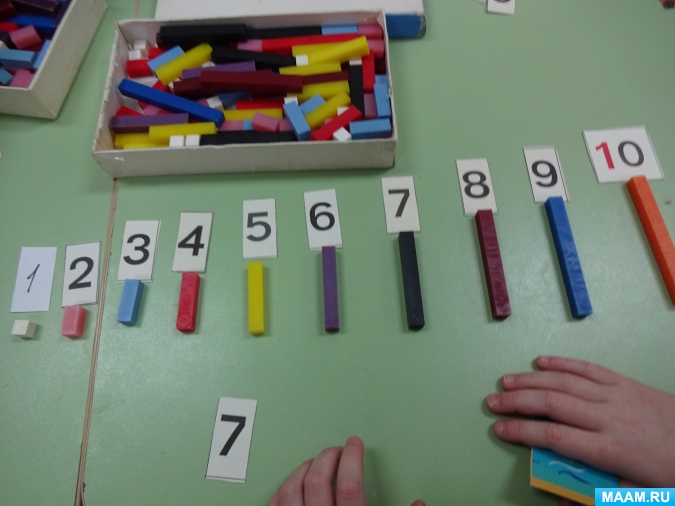 